北京市通州区人民法院通州区人民法院设院机关北区和南区两个审判区。下设宋庄人民法庭、马驹桥人民法庭、张家湾人民法庭、漷县法庭四个派出法庭。立案工作统一由院机关南区立案庭负责。接待时间：周一至周四  上午09：00—11：40            下午13：30—17：40周五   　上午09：00—11：40　　下午13：30—17：00咨询电话：院机关：81553726宋庄人民法庭：81553170马驹桥人民法庭：81553791张家湾人民法庭：81553870漷县人民法庭：81553970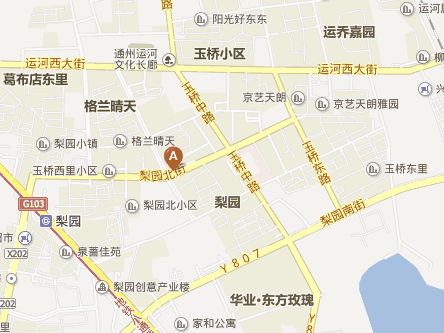 院机关北区地址：北京市通州区梨园北街187号（路北）坐938支6、647、668路公交车至梨园东里站下车即到；或乘坐地铁八通线至梨园站下车院机关南区地址：北京市通州区梨园北街187号（路南）坐938支6、647、668路公交车到梨园东里站下车即到；或乘坐地铁八通线到梨园站下车宋庄法庭地址：北京市通州区宋庄镇102国道南宋庄镇政府东院从西大街换乘938支9后夏公庄站下车马驹桥法庭地址：北京市通州区马驹桥镇西店村南从果园环岛西换乘通州12路公交车到西店环岛下车张家湾法庭地址：北京市通州区张家湾镇光华路乘坐938支5路公交车到张家湾开发区站下车，南行1500米漷县法庭地址：北京市通州区漷县镇漷兴一街乘坐938支3、通州小屯专线到通州凤港基地站下车